ENCUENTRO MIM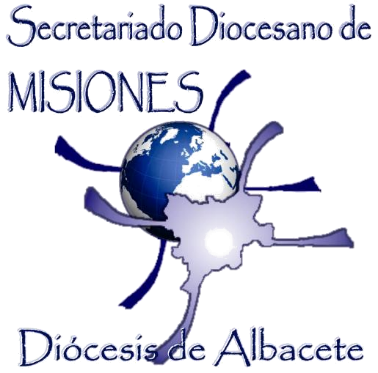       MOVIMIENTO INFANTIL MISIONEROLa Roda-Fuensanta sábado 25 de abril de 2015LUGAR de concentración: Ermita San Isidro en La Roda de AlbaceteLUGAR de recogida: Parroquia de Fuensanta (Virgen de los Remedios) DESTINATARIOS: Chicos y chicas de 6º de Primaria, 1º y 2º ESO
HORARIO: Desde las 10.00 hasta las 17.00 horas PRECIO: Cada participante aportará un donativo que se destinará en ayuda para nuestro misionero y Obispo D. Ángel Floro en su diócesis de Zimbabwe.NOTA: Los participantes en el encuentro, procedentes de la ciudad de Albacete, o aquellos que desde los pueblos quieran sumarse, tendrán a su disposición varios autobuses. Saldrían desde la punta del Parque a las 09:15, con un coste de 7€.ACTIVIDAD: Vamos a realizar una pequeña marcha, de unos 7Km, por caminos secundarios y asfaltados, con paradas para realizar actividades y como gesto de que estamos en camino en nuestras vidas, con una llamada muy importante de Dios: “Me siento llamado. Yo soy uno de ellos”. Con la colaboración del secretariado de pastoral vocacional, en este año de la vida consagrada, vamos a jugar, andar un poquito, reflexionar, rezar, escuchar testimonios misioneros, cantar, bailar… para descubrir que todos somos llamados por Dios a una MISIÓN.MUY IMPORTANTE: Ir preparados para caminar y jugar, eso es, calzado cómodo y ropa deportiva. Llevar bocatas y bebidas (sobre todo agua y zumos, nada más, para tener un gesto solidario, de forma que el dinero de los refrescos o las chuches lo podamos compartir en nuestro pequeño proyecto de Zimbabwe).Debemos los animadores concienciar muy bien. Pongamos atención a este punto para que no haya diferencias entre un grupo y otro. No es prohibición sino gesto solidario y así hay que enseñárselo a los participantes.A U T O R I Z A C I Ó NAutorizo a ………………………………………………………………………………………………….(Nombre y apellidos del niño/a)Hijo/a de………………………………………….……………..…con D.N.I. …………….….………….(Nombre y apellidos del padre)y de …………………………………………………….…………..con  D.N.I. ………………...…………(Nombre y apellidos de  madre)y con  teléfonos de contacto durante la actividad ……………….……………………………………….…. A  participar en el Encuentro del Movimiento Infantil Misionero (MIM) que se celebrará el sábado 25 de abril de 2015 organizado por la Delegación de Misiones de la Diócesis de Albacete y la colaboración de la Delegación de Vocaciones de la Diócesis de Albacete.Los firmantes del presente documento, en su calidad de representantes legales del menor, autorizan a la Organización del Encuentro para que obtenga y utilice imágenes y el nombre del menor relacionadas con el evento en las publicaciones de todo tipo que realice el mismo, ya sean impresas o en formato digital (revistas, video divulgativo, exposiciones, etc...). Asimismo autorizan que dichas imágenes sean obtenidas y difundidas por los medios de comunicación siempre que dicha difusión no comporte una intromisión ilegítima la intimidad, honra o reputación del menor o sea contraria a sus intereses, todo ello en los términos establecidos en el artículo 4 número 3 de la Ley Orgánica 1/1996, de Protección Jurídica del Menor.De conformidad con lo establecido en el Art. 5 de la Ley Orgánica 15/1999 de diciembre de Protección de Datos de Carácter Personal, por el que se regula el derecho de información en la recogida de datos le informamos de los siguientes extremos: los datos de carácter personal que nos ha suministrado en esta y otras comunicaciones mantenidas con usted serán objeto de tratamiento en los ficheros responsabilidad del Secretariado Diocesano de Misiones de Albacete. La finalidad del tratamiento es la de gestionar de forma adecuada la prestación del servicio que nos ha requerido. Asimismo estos datos no serán cedidos a terceros, salvo las cesiones legalmente permitidas. Los datos solicitados a través de esta y otras comunicaciones son de suministro obligatorio para la prestación del servicio. Estos son adecuados, pertinentes y no excesivos. Su negativa a suministrar los datos solicitados implica la imposibilidad prestarle el servicio. Asimismo, le informamos de la posibilidad de ejercitar los correspondiente derechos de acceso, rectificación, cancelación y oposición de conformidad con lo establecido en la Ley 15/1999 ante el Secretariado Diocesano de Misiones de Albacete como responsables del fichero. Los derechos mencionados los puede ejercitar a través de los siguientes medios: delegaciondemisiones@gmail.com. C/ Rios Rosas, 109. Aptdo. 206. 02004 ALBACETE. Tlf:  967 511 853 – 615 811 203    _______________, _____ de abril de 2015         Fdo.:_______________________________                         Fecha y firma de los padresObservaciones a tener en cuenta: